ф. 107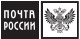 Изменения не допускаютсяОПИСЬИдентификатор почтового отправленияОтправительФИО, наименование юр. лицаПроверилФИО почтового работника(подпись почтового работника)ф. 107Изменения не допускаютсяОПИСЬИдентификатор почтового отправленияОтправительФИО, наименование юр. лицаПроверилФИО почтового работника(подпись почтового работника)